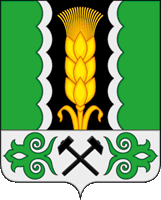 Российская Федерация Республика ХакасияАлтайский район Администрация Новомихайловского сельсоветаПОСТАНОВЛЕНИЕ«23» марта 2018 г.                                с. Новомихайловка                             		      № 20В соответствии с Федеральным законом от 6 октября 2003 года № 131-ФЗ "Об общих принципах организации местного самоуправления в Российской Федерации и в целях обеспечения охраны жизни, здоровья граждан и их имущества, гарантий их законных прав на безопасные условия движения на дорогах, Постановления российской Федерации от 25.12.2015 № 1440 « Об утверждении требований к программам комплексного развития транспортной инфраструктуры поселений, городских округов»,  руководствуясь статьями 41,47 Устава муниципального образования Новомихайловский сельсоветПОСТАНОВЛЯЕТ:1.Внести изменения в муниципальную программу «Программа комплексного развития транспортной инфраструктуры Новомихайловского сельсовета на 2018 – 2027 годы»:1.1. в Паспорте программы строку «Объемы и источники финансирования Программы» изложить в новой редакции:1.2. «Приложение № 1 к Программе Комплексного развития транспортной инфраструктуры Новомихайловского сельсовета на 2018 – 2027 годы» изложить в новой редакции, согласно приложению.2. Данное Постановление подлежит официальному опубликованию (обнародованию).3. Настоящее постановление вступает в силу с момента его подписания.4. Контроль исполнения настоящего Постановления оставляю за собой. Глава  Новомихайловского сельсовета						П.А. ЛавриновПриложение № 1 к Программе Комплексного развития транспортной инфраструктуры Новомихайловского сельсовета на 2018 – 2027 годыПеречень мероприятий по развитию транспортной инфраструктуры на территории Новомихайловского сельсовета на 2018 – 2027 годыО внесении изменений в муниципальную программу, утвержденную Постановлением Администрации Новомихайловского сельсовета от 26.12.2017 года № 82 «Программа комплексного развития транспортной инфраструктуры Новомихайловского сельсовета на 2018 – 2027 годы»Объемы и источники финансирования программыОбщий объем финансирования Программы составляет 2161,3 тыс. рублей,в том числе по годам:2018 год – 1036,3 тыс. рублей;2019 год – 475,0 тыс. рублей;2020 год – 475,0 тыс. рублей;2021 год – 25,0 тыс. рублей;2022 год – 25,0 тыс. рублей;2023 год – 25,0 тыс. рублей;2024 год – 25,0 тыс. рублей;2025 год – 25,0 тыс. рублей;2026 год – 25,0 тыс. рублей;2027 год – 25,0 тыс. рублей.- за счет средств бюджета поселения – 2161,3 тыс. рублей,в том числе по годам:2018 год – 1036,3 тыс. рублей;2019 год – 475,0 тыс. рублей;2020 год – 475,0 тыс. рублей;2021 год – 25,0 тыс. рублей;2022 год – 25,0 тыс. рублей;2023 год – 25,0 тыс. рублей;2024 год – 25,0 тыс. рублей;2025 год – 25,0 тыс. рублей;2026 год – 25,0 тыс. рублей;2027 год – 25,0 тыс. рублей.- за счет средств МО Алтайский район –0,0 тыс. рублей, в том числе по годам:2018 год – 0,0 тыс. рублей;2019 год – 0,0 тыс. рублей;2020 год – 0,0 тыс. рублей;2021 год – 0,0 тыс. рублей;2022 год – 0,0 тыс. рублей;2023 год – 0,0 тыс. рублей;2024 год – 0,0 тыс. рублей;2025 год – 0,0 тыс. рублей;2026 год – 0,0 тыс. рублей;2027 год – 0,0 тыс. рублей.№ п/пНаименование мероприятияСумма (тыс. рублей)Источники финансированияИсточники финансированияИсточники финансированияИсточники финансированияИсточники финансированияИсточники финансированияИсточники финансированияИсточники финансированияИсточники финансированияИсточники финансированияИсточники финансированияИсточники финансированияИсточники финансированияИсточники финансированияИсточники финансированияИсточники финансированияИсточники финансированияИсточники финансированияИсточники финансированияИсточники финансированияИсточники финансированияИсточники финансированияИсточники финансированияИсточники финансированияИсточники финансированияИсточники финансированияИсточники финансированияИсточники финансированияИсточники финансированияИсточники финансирования№ п/пНаименование мероприятияСумма (тыс. рублей)Бюджет поселенияБюджет поселенияБюджет поселенияБюджет поселенияБюджет поселенияБюджет поселенияБюджет поселенияБюджет поселенияБюджет поселенияБюджет поселенияБюджет Алтайского районаБюджет Алтайского районаБюджет Алтайского районаБюджет Алтайского районаБюджет Алтайского районаБюджет Алтайского районаБюджет Алтайского районаБюджет Алтайского районаБюджет Алтайского районаБюджет Алтайского районаБюджет Республики ХакасияБюджет Республики ХакасияБюджет Республики ХакасияБюджет Республики ХакасияБюджет Республики ХакасияБюджет Республики ХакасияБюджет Республики ХакасияБюджет Республики ХакасияБюджет Республики ХакасияБюджет Республики Хакасия№ п/пНаименование мероприятияСумма (тыс. рублей)2018201920202021202220232024202520262027201820192020202120222023202420252026202720182019202020212022202320242025202620271Межевание, техническая инвентаризация, выдача технических паспортов на дороги общего пользования750,0250,0250,0250,02Приведение в нормативное состояние дорог и улиц (ямочный ремонт, грейдерование)1411,3786,3225,0225,025,025,025,025,025,025,025,0ИТОГО:ИТОГО:2161,31036,3475,0475,025,025,025,025,025,025,025,0